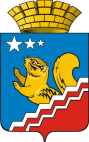 АДМИНИСТРАЦИЯ ВОЛЧАНСКОГО ГОРОДСКОГО ОКРУГАПРОТОКОлЗаседания Координационного совета по межнациональным и межконфессиональным отношениям на территории Волчанского городского округа23 сентября 2021 года в 10:00 часов                                                                            № 3Зал заседания администрации Волчанского городского округаI. О решении протокола № 2 от 16.06.2021 года(Бородулина И.В.)Администрация ВГО (Бородулина И.В.).Вопросы снять с контроля, как исполненные.II. Анализ обстановки на территории ВГО в сфере противодействия экстремизма (Швед В.В.)Доклад начальника Волчанского отделения полиции №10 МО МВД России «Краснотурьинский» В.В. Шведа принять к сведению (Приложение 1).III. О мероприятиях в сфере межнациональных и межконфессиональных отношениях в образовательных организациях в 2021 году и планирование в 2021/2022 учебном году.   (Вельмискина М.В.)Доклады старшего инспектора Отдела образования ВГО М.В. Вельмискиной, директора  МБОУ ДО «Детско-юношеская спортивная школа» С.В. Анисимова,  принять к сведению.Внести предложения по корректировке комплексного плана по профилактике  экстремизма до 2024 года в части «Профилактики экстремизма на территории Волчанского городского округа (в том числе мероприятия по укреплению толерантности и предотвращению проявлений ксенофобии)» и «Обеспечения национального согласия, гармонизации межнациональных и межконфессиональных отношений на территории Волчанского городского округа» на 2022 год.Срок: 1 декабря 2021 года.Секретарю комиссии (Скоробогатовой Ю.А.): Направить членам Совета действующий комплексный план мероприятий по профилактике в соответствии с п.2.  Срок: до 23 сентября 2021 года.Внести изменения (дополнения) согласно Комплексу типовых мероприятий по профилактике экстремизма, рекомендуемых к использованию при разработке муниципальных документов.Срок: до 1 декабря 2021 года.Членам Координационного Совета принять активное участие в Рождественских образовательных чтениях 2021 годаСрок: ноябрь 2021IV. Проводимая работа по контролю за соблюдением иностранными гражданами и лицами без гражданства, должностными лицами и гражданами нормативных правовых актов по вопросам въезда, пребывания на территории  города, занятия трудовой деятельностью, правого положения иностранных граждан, а так же правил регистрационного учета граждан.(Швед В.В., Завадская Н.С., Будылина Т.О.)Доклады начальника Волчанского отделения полиции №10 МО МВД России «Краснотурьинский» В.В. Шведа (Приложение 2), начальника ОВМ ОП № 32 МО МВД России «Краснотурьинский» Н.С. Завадской (Приложение 3), директора ГКУ СО «Карпинский центр занятости» Т.О. Будылиной (Приложение 4) принять к сведению.Секретарю комиссии (Скоробогатова Ю.А.) направить субъектам профилактики  для использования в работе действующий план мероприятий, по социальной и культурной адаптации и интеграции иностранных граждан на территории Волчанского городского округа.Срок: до 23 сентября 2021 года.V. Разное (Бородулина И.В.)Рассмотрение Информационных материалов о деятельности квазирелигиозных и молодежных субкультурных групп в Свердловской области.Субъектам профилактики:В случае выявления признаков деятельности указанных сукультурных групп оперативно информировать территориальные правоохранительные органы, председателя Координационного Совета.Отделу образования (Адельфинская О.В.):информировать (с привлечением специалистов) педагогических работников и иных лиц, работающих с подростками и молодежью, о проявлениях и признаках указанных субкультурных групп.Срок: 4 квартал 2021 года.Использовать возможности проведения профессиональных социологических и психологических опросов (исследований) в подростково-молодежных и образовательных средах с целью выявления явных и скрытых приверженцев, указанных субкультурных групп. Срок: в течение учебного года.Рассмотрение Методических рекомендаций для органов государственной власти субъектов Российской Федерации и органов местного самоуправления по проведению профилактической работы в среде мигрантов из Центрально-Азиатского региона с привлечение к ней представителей национальных общественных организаций народов Центральной Азии и мусульманского духовенства.Члена Консультативного Совета:Обеспечивать продолжение мониторинга состояния межнациональных (межэтнических) отношений. В рамках указанного мониторинга вести постоянный контроль возникновения возможных очагов социальной напряженности и протестной активности для недопущения межнациональных и межконфессиональных конфликтов.Срок: постоянно.Консультативному Совету (Бородулина И.В.):Запланировать рассмотрение на заседании совета темы, касающиеся совершенствования деятельности по обеспечению правопорядка в регионе, а именно выработки эффективных мер, направленных на противодействие незаконной миграции	и распространению радикальной исламистской идеологии, предупреждение межнациональных конфликтов, этнического и религиозного экстремизма, снижение уровня правонарушений иностранных граждан, соблюдение миграционного законодательства.Срок: 1 квартал 2022 года.Осуществлять на постоянной основе анализ миграционной ситуации, в ходе которого ежегодно актуализировать национальный состав и количество прибывающих регион иностранных граждан, род их занятий, определять места компактного проживания и проведения религиозных обрядов.Включать в ежегодные социологические исследования вопросы на тему «социального самочувствия» иностранных трудовых мигрантов из Центрально-Азиатского региона и выявления экстремистских настроений.Установить в местах компактного проживания иностранных граждан, проведения религиозных обрядов и совершения молитв информационные плакаты о недопущении распространения в обществе экстремистских взглядов и настроений.При необходимости привлекать представителей религиозных организаций, социологов, историков, религиоведов, в том числе исламоведов, политологов, других специалистов и общественных деятелей к проведению в местах компактного проживания иностранных граждан разъяснительных бесед по вопросам соблюдения миграционного законодательства и недопущения распространения экстремистских и террористических идей.Рекомендовать МО ВМД России «Краснотурьинский» (Завадская Н.С.) подготовить информационные материалы (памятки, буклеты, брошюры) для иностранных граждан (в том числе из ЦАР), включив в них вопросы миграционного законодательства, профилактики экстремизма, оформления необходимых разрешительных документов, контактную информацию, направить в администрацию Волчанского городского округа.Разместить указанные информационные материалы на официальном сайте Волчанского городского округа в сети Интернет в специализированном информационном разделе, посвященном профилактической работе среди иностранных граждан, в том числе прибывающих из Центрально-Азиатского региона.Срок: 4 квартал 2021 года.Рекомендовать священнослужителям религиозных организаций мусульман (Сафин Н.М.) при проведении богослужений, в том числе праздничных, разъяснять лицам, прибывшим из стран с повышенной террористической активностью для временного проживания, трудовой деятельности необходимость соблюдения норм законодательства, проводить беседы о создании положительного имиджа мусульманина.Редакции общественно-политической газеты «Волчанские вести» (Палецких М.В.), администрации ВГО (Бородулина И.В.) через средства массовой информации доводить до иностранных граждан информацию об изменениях в миграционном законодательстве, о культурно-просветительских проектах, реализуемых на территории региона, основных итогах и результатах оперативно-профилактических и рейдовых мероприятий.Срок: постоянно.2.6.  Секретарю комиссии (Скоробогатовой Ю.А.):Организовать рассылку информации по вопросам профилактики экстремизма и идеологии терроризма.Субъектам профилактики:Учитывать при проведении профилактической работы исторические факторы, разноплановая трактовка которых может привести к обострению межнациональных и межконфессиональных отношений и межнациональным конфликтам.Выявлять в сообществах иностранных граждан неформальных лидеров, активно представляющих интересы таких сообществ, для распространения и утверждения в их среде поведенческих норм и правил, принятых в российском обществе. Информацию направлять в О-еП№10, в комиссию по профилактике экстремизма.Срок: при выявлении.МАУК КДЦ  (Изосимова Р.Р.), ДК 40-лет Октября (Авдеева О.С.), МБОУ ДО ДЮСШ (Анисимов С.В.) привлекать иностранных граждан (при наличии) к участию в культурно-массовых, спортивных, патриотических и других общественных мероприятиях. При проведении таких мероприятий проводить профилактические беседы, распространять среди участников памятки, которые окажут позитивное влияние на противодействие распространению этноконфессиональных стереотипов. Привлекать к профилактической работе с иностранными гражданами спортивных тренеров и авторитетных представителей спорта.Координационному Совету, администрации ВГО:2.13.1 оказывать, финансовую, консультативную и методическую поддержку социально-ориентированным некоммерческим организациям, в том числе национально-культурным автономиям и религиозным организациям, уставные цели, деятельность и проекты которых связаны с решением вопросов социальной адаптации иностранных граждан, включая детей и молодежь, а также с профилактикой противоправной деятельности среди иностранных граждан.Протокол заседания межведомственной комиссии по профилактике экстримизма в Свердловской области 2 июля 2021 года от 21.07.2021 г. № 56.Рекомендовать администрации ВГО, организовать мониторинг ситуации в этноконфессиональной и общественно-политической сферах.При получении сведений о деятельности нетрадиционных религиозных и субкультурных молодежных групп информировать Департамент внутренней политики Свердловской области и правоохранительные органы.Результаты мониторинга направить в Департамент внутренней политики Свердловской области.Срок - до 1 сентября 2021 года, до 30 декабря 2021 года.Взять под личный контроль исполнение поручения Президента Российской Федерации от 13.02.2013 Ne Пр-336 по противодействию религиозному экстремизму в части учета общественного мнения, реальных показателей посещаемости культовых сооружений и их кадровом обеспечении при принятии решений о выдаче разрешений на строительство новых культовых объектов.Информацию о выданных разрешениях на строительство культовых объектов, а также о введенных в эксплуатацию культовых объектов в течении 2021 года направить в Департамент внутренней политики Свердловской области. Срок - до 1 декабря 2021 года.Усилить профилактические меры в сфере государственной миграционной политики в части включения в муниципальные программные документы мероприятий по социальной и культурной адаптации иностранных граждан, проведение профилактических разъяснительных мероприятий с привлечением работодателей, привлекающих иностранную силу, руководителей диаспор и правоохранительных органов.Срок - до 1 декабря 2021 года.Секретарю совета (Скоробогатова Ю.А.) разместить протокол на сайте ВГО, направить членам комиссии.Председатель                                                                                                             А.В. ВервейнЗаместитель председателя                                                                                  И.В. БородулинаСекретарь                                                                                                      Ю.А. СкоробогатоваПриложение 1 к протоколу заседания Координационного совета по межнациональным  и межконфессиональным отношениям ВГО от 23.09.2021 № 3«Анализ оперативной обстановки на территории Волчанского городского округа, в сфере противодействия экстремизму»На территории Волчанского городского округа за 8 месяцев 2021 года, в рамках отслеживания политических, социально-экономических и иных процессов на территории обслуживания ежедневно проводится мониторинг информационных ресурсов сети «Интернет», для установления размещённых информационных материалов планируемых протестных акциях, с целью своевременного принятия мер упреждающего характера по устранению предпосылок для возникновения конфликта. В отчетном периоде преступлений экстремистской направленности на территории Волчанского городского округа не выявлялось. Однако в суд на сегодняшний день направлено 8 уголовных дел по ст. 282 УК РФ, все преступления перешли с 2020 года. (Свидетели Иеговы)Сотрудниками МО МВД России «Краснотурьинский» на постоянной основе проводится работа в учебных заведениях, направленных на профилактику проявления политического, национального и религиозного экстремизма. Кроме того, проводятся оперативно-профилактические мероприятия, по пресечению преступлений, а также выявлению экстремистски настроенных лиц. На территории Волчанского городского округа сторонников экстремистских и иных деструктивных структур к идеологии (экстремистским организациям) не выявлено.На постоянной основе проводятся совместные мероприятия с органами и учреждениями системы профилактики и безнадзорности, правонарушений несовершеннолетними, педагогический коллектив образовательных учреждений, информируется об указанных рисках и угрозах. Разъяснен предполагаемый контроль над поведенческой особенностью несовершеннолетних, их интересов в Интернет-ресурсах. В случае возникновения подозрения о возможности негативного поведения несовершеннолетних, будут приняты меры по нормализации и привлечению психологов, с целью проведения профилактических бесед.На постоянной основе проводится оперативно-розыскная деятельность, в отношении членов неформальных молодежных объединений, националистической и экстремисткой направленности, по недопущению и пресечению их преступных проявлений.Проводилась профилактическая беседа с владельцами огнестрельного оружия в возрасте до 25 лет, проживающих на территории обслуживания МО МВД России «Краснотурьинский».Осуществляется постоянный мониторинг сети Интернет, принимаются своевременные меры по выявлению и пресечению правонарушений и преступлений, совершаемых в целях агитации и радикализации потребителейИнтернет-контента, пропаганды экстремизма и терроризма. При выявлении фактов распространения экстремистских материалов незамедлительно будут направлены в следственный орган для решения вопроса об уголовном преследовании.Согласно проведенного анализа в сфере противодействия экстремизму и терроризму на территории Волчанского городского округа, в 2021 году оперативная обстановка остается спокойной. Информации представляющей оперативный интерес не поступало.Приложение 2 к протоколу заседания Координационного совета по межнациональным  и межконфессиональным отношениям ВГО от 23.09.2021 № 3За 8 месяцев 2021 года сотрудниками отделения полиции с целью контроля за соблюдением иностранными гражданами и лицами без гражданства нормативно правовых актов по вопросам въезда, пребывания на территории города, занятия трудовой деятельностью, правового положения иностранных граждан, а также правил регистрационного учета граждан, на территории Волчанского городского округа было проведено 5 оперативно профилактических мероприятий, совместно с сотрудниками ОВМ ОП № 32 МО МВД России «Краснотурьинский», на постоянной основе проводятся мероприятия по проверке мест трудовой деятельности и проживания иностранных граждан. Так за отчетный период сотрудниками отделения выявлено 2 правонарушения по ст. 18.8 КоАП РФ, и выявлено 2 преступления предусмотренных ст. 322 УК РФ.В настоящий момент обстановка на территории Волчанского городского округа в сфере миграции стабильна, преступлений, совершенных иностранными гражданами не допущено, однако в отношении иностранных граждан совершено 1 преступление, предусмотренное ч. 2 ст. .158 УК РФ.Приложение 3 к протоколу заседания Координационного совета по межнациональным  и межконфессиональным отношениям ВГО от 23.09.2021 № 3В целом за 8 месяцев 2021 года миграционная обстановка на территории обслуживания характеризовалась уменьшением количества пребывающих иностранных граждан и лиц без гражданства, указанное обстоятельство связанно с временными мерами по урегулированию правового положения иностранных граждан и лиц без гражданства в Российской Федерации с вязи с угрозой дальнейшего распространения новой короновирусной инфекции (COVID-19) и так же, что территория ГО Карпинск относится к перечню территорий с регламентируемым порядком посещения в соответствии с постановлением Правительства Российской Федерации от 04.07.1992 № 470 «Об утверждении перечня территорий Российской Федерации с регламентируемым посещением для иностранных граждан», при обращении принимающей стороны и (или) иностранного гражданина в ОВМ ОП № 32 разъясняются положения пункта 1 статьи 11 Федерального закона от 25.07.2002 года № 115-ФЗ «О правовом положении иностранных граждан в Российской Федерации», пункта 2 постановления Правительства Российской Федерации от 11.10.2002 № 754 « Об утверждении перечня территорий, организаций и объектов, для въезда на которые иностранным гражданам требуется специальное разрешение».Следовательно, до пребывания иностранных граждан на территории Российской Федерации, с регламентируемым посещением принимающие организации согласовывают въезд, получают специальное разрешение) с подразделениями ФСБ России.За 8 месяцев текущего года на миграционный учет поставлено 44 иностранных граждан и лиц без гражданства РФ, из них первично-9, в качестве продления 35 граждан. Всего обращенных граждан 25 человек.Страны: Армения, Азербайджан, Казахстан, Китай, Кыргызстан, Таджикистан,  Узбекистан, Украина. По цели въезда: работа, частная.Зарегистрировано в текущем году по месту жительства на основании разрешение на временное проживание 2 человека, по виду на жительство 4 человека, всего проживают на обслуживаемой территории 10 человек. Зарегистрировано граждан Российской Федерации по месту жительства 381, по месту пребывания 40. Снято в отчетном периоде лиц с регистрационного учета по месту жительства по месту пребывания 515.Принято через МФЦ заявлений на оформление разрешительных документов загранпаспортов 32, разрешение на временное проживание 0, виды на жительство 3.За отчетный период принято 2 заявления на приобретение гражданство Российской Федерации, приобретено гражданство Российской Федерации 2 человека. 	Проведенным мониторингом за миграционной составляющей рынка труда, происходящими на территории обслуживания ОВМ ОП № 32 принято  уведомлений о заключении (расторжении) трудовых договоров - 10. Основным направлением трудоустройства иностранных работников являются ремонтно - строительные работы, лесозаготовительные и перерабатывающие направления (ООО «Сосьва Лес», ИП «Мочалова Олеся Игоревна», «Волчанский механический завод», ООО «Хенан-Русь бумажно-дерево перерабатывающая промышленность».    Профилактика преступлений и административных правонарушенийС целью профилактики правонарушений в сфере миграции проводится работа по правовому информированию граждан и организаций.В ОВМ ОП № 32 ведется работа для формирования положительного отношения граждан к деятельности сотрудников органов внутренних дел. Проводится разъяснительная работа с населением, встречи сотрудников ОВД с представителями администраций, организаций, учреждений, гостиниц по вопросам соблюдения положений нормативно-правовых актов Российской Федерации. Проводятся рейды по местам проживания иностранных граждан с целью недопущения ими нарушения миграционного законодательства.  Для повышения уровня информированности граждан о предоставляемых государственных услугах на информационных стендах и информационных папках размещена информация по всем направлением деятельности подразделения.Исполнение административного законодательстваСотрудниками ОВМ ОП № 32 проведено 5  проверочных мероприятий всего составлено 28 протоколов об административных правонарушениях, предусмотренных главой 18 и 19 КоАП РФ, всего в отношении физических лиц -28, юридических лиц - 0, должностных лиц - 0; иностранных граждан и лиц без гражданства -7, граждан Российской Федерации -21. К административной ответственности  организации и должностные лица за отчетный период не привлекались.Приложение 4 к протоколу заседания Координационного совета по межнациональным  и межконфессиональным отношениям ВГО от 23.09.2021 № 3ГКУ «Карпинский ЦЗ» предоставляет следующую информацию, за 9 месяцев 2021 года:- в ГКУ «Карпинский ЦЗ» не поступали заявления от граждан об участии в Государственной программе по оказанию содействия добровольному переселению в Российскую Федерацию соотечественников, проживающих за рубежом,  желающих переселиться в Волчанский городской округ;- обращения работодателей, желающих принять на работу иностранных граждан, в том числе в счет квоты – отсутствуют;- нарушения, иностранными гражданами или в отношении иностранных граждан, нормативных правовых актов по вопросам трудовой деятельности, не зафиксированы.Председатель:Председатель:Глава администрации Волчанского городского округаВервейн А.В.Присутствовали:Присутствовали:Заместитель председателя заместитель главы администрации Волчанского городского округаБородулина И.В.Секретарь, старший инспектор  организационного отдела администрации Волчанского городского округа.Скоробогатова Ю.А. Директор  МБОУ ДО «ДЮСШ»Анисимов С.В.Старший инспектор Отдела образования ВГОВельмискина М.В. Директор ГАУ СОН СО «КЦСОН» города ВолчанскаГорбунова С.М.Директор МАУК «КДЦ» ВГОИзосимова Р.Р. Заместитель начальника УСП №15Напольских Н.В. Председатель немецкого общества «Возрождение»Рейбандт Э.А.Председатель  мусульманской  организации  г. ВолчанскаСафин Н.М.Инженер по охране труда и технике безопасности ГБУЗ «Волчанская городская больница»Халилова Р.Р.Начальник Волчанского отделения полиции №10 МО МВД России «Краснотурьинский»Швед В.В.Отсутствовали:Отсутствовали:Директор ГКУ СО «Карпинский центр занятости»Будылина Т.О.Председатель местной религиозной организации евангелическо-лютеранской общины г. ВолчанскаГубашов А.А.Начальник ОВМ ОП № 32 МО МВД России «Краснотурьинский»Завадская Н.С.Настоятель храма Николая ЧудотворцаЭльрих В.В.202120212021202120212021202120212021202120212021202120212021202120212021По состоянию на отчетную датуСтатья КоАП РФСтатья КоАП РФСтатья КоАП РФСтатья КоАП РФСтатья КоАП РФСтатья КоАП РФСтатья КоАП РФСтатья КоАП РФСтатья КоАП РФСтатья КоАП РФСтатья КоАП РФСтатья КоАП РФСтатья КоАП РФОбщее количество штрафовСумма наложенных штрафовСумма взысканных штрафовВзыскаемость %По состоянию на отчетную датуч. 1 ст. 18.8ч. 1.1 ст. 18.8ч. 2 ст. 18.8ч. 3 ст. 18.9ч. 4 ст. 18.9ч. 1 ст. 18.10ч. 4 ст. 18.10ч. 1 ст. 18.15ч. 3 ст. 18.15ч. 1 ст. 19.15ч. 1.1 ст. 19.15ст. 19.16ч. 2 ст. 19.27ст. 19.16Общее количество штрафовСумма наложенных штрафовСумма взысканных штрафовВзыскаемость %По состоянию на отчетную дату14015303010100283810038100100 %